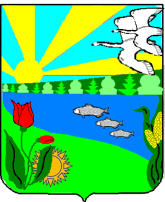 Волгоградская областьАдминистрация Песковатского сельского поселения Городищенского муниципального районах.Песковатка Городищенского муниципального района Волгоградской области  тел. (268) 4-11-17П О С Т А Н О В Л Е Н И Еот 07.08.2013г.	№ 75     О создании рабочей группы по предоставлению органами местного самоуправления информации лицами, осуществляющими поставки ресурсов, необходимых для предоставления коммунальных услуг, и (или) оказывающими коммунальные услуги в многоквартирных и жилых домах либо услуги (работы) по содержанию и ремонту общего имущества собственников помещений в многоквартирных домах.      В целях реализации постановления Правительства от 28.12.2012г. № 1468 «О порядке предоставления органами местного самоуправления информации лицами, осуществляющими поставки ресурсов, необходимых для предоставления коммунальных услуг, и (или) оказывающими коммунальные услуги в многоквартирных и жилых домах либо услуги (работы) по содержанию и ремонту общего имущества собственников помещений в многоквартирных домах».ПОСТАНОВЛЯЮ:Утвердить состав рабочей группы по предоставлению органами местного самоуправления информации лицами, осуществляющими поставки ресурсов, необходимых для предоставления коммунальных услуг, и (или) оказывающими коммунальные услуги в многоквартирных и жилых домах либо услуги (работы) по содержанию и ремонту общего имущества собственников помещений в многоквартирных домах Песковатского сельского поселения Городищенского муниципального района (согласно приложению № 1.)Председатель комиссии:Мумбаев Геннадий Сергеевич - глава Песковатского сельского поселения;Члены комиссии:Печерина Елена Васильевна - специалист администрации по финансам и налогам; Дегтярева Любовь Валерьевна - специалист администрации по социальной политике и ЖКХ;Литвинов Александр Алексеевич - управляющий МП «Вымпел»;Незгуренко Олеся Павловна - специалист администрации по юридическим вопросам.2.Утвердить	перечень возможных поставщиков информации  (согласно приложению № 2).3.Настоящее Постановление вступает в силу со дня его принятия и подлежит обнародованию.3. Контроль выполнения данного Постановления оставляю за собой.       Глава Песковатского сельского поселения                                                                             Г.С.Мумбаев.Приложение № 1 к Постановлению администрации Песковатского сельского поселения от 07.08.2013г. №75Председатель комиссии:Мумбаев Геннадий Сергеевич - глава администрации Песковатского сельского поселения; Члены комиссии:Печерина Елена Васильевна - специалист администрации по финансам и налогам; Дегтярева Любовь Валерьевна - специалист администрации по социальной политике и ЖКХ;Литвинов Александр Алексеевич - управляющий МП «Вымпел»;Незгуренко Олеся Павловна - специалист администрации по юридическим вопросам.Приложение №2 к Постановлению администрации Песковатского сельского поселения от 07.08.2013г. №75Перечень поставщиков информации.1. МП «Вымпел».